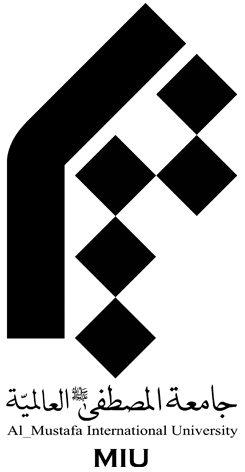 جدول عناوين درسى سطح چهارتاریخ تمدن اسلامی در دوره معاصرمحورهای دروس: الف: دروس حوزویب: دروس تخصصیردیفدروسواحد1دروس حوزوی202دروس اصلی403پایاننامه18جمعجمع78ردیفدروسواحد1فقه  و اصول20جمعجمع20ردیفدروسواحدتوضیحات1روش تحقیق پیشرفته22نقد منابع23نقد آثار خاورشناسان24آموزههای دینی و تمدن اسلامی25احیاء و بازسازی تمدن اسلامی در حوزه علمی- فرهنگی26احیاء و بازسازی تمدن اسلامی در حوزه علمی-  اجتماعی27احیاء و بازسازی تمدن اسلامی در حوزه اقتصادی28تعامل تمدن اسلامی با تمدنهای دیگر29سیر تطور تمدن اسلامی210ظهور و سقوط تمدنها در قرآن و نهجالبلاغه211نظریههای تمدن اسلامی212علوم اسلامی در جهان اسلام در دوره معاصر213علوم انسانی در جهان اسلام در دوره معاصر214تشکیلات و نهادهای اجتماعی( با تاکید بر مدیریت)215نهادهای بینالمللی اسلامی در دوره معاصر216نهادهای حکومتی مسلمان در دوره معاصر217نهادهای آموزشی و پژوهشی در کشورهای اسلامی( با توجه به حوزههای علمیه)218نهضتهای فکری و اجتماعی در جهان اسلام219روششناسی تطبیقی تاریخ و علوم اسلامی220سیر تطور دانش اصول و فقه شیعه2جمعجمع40